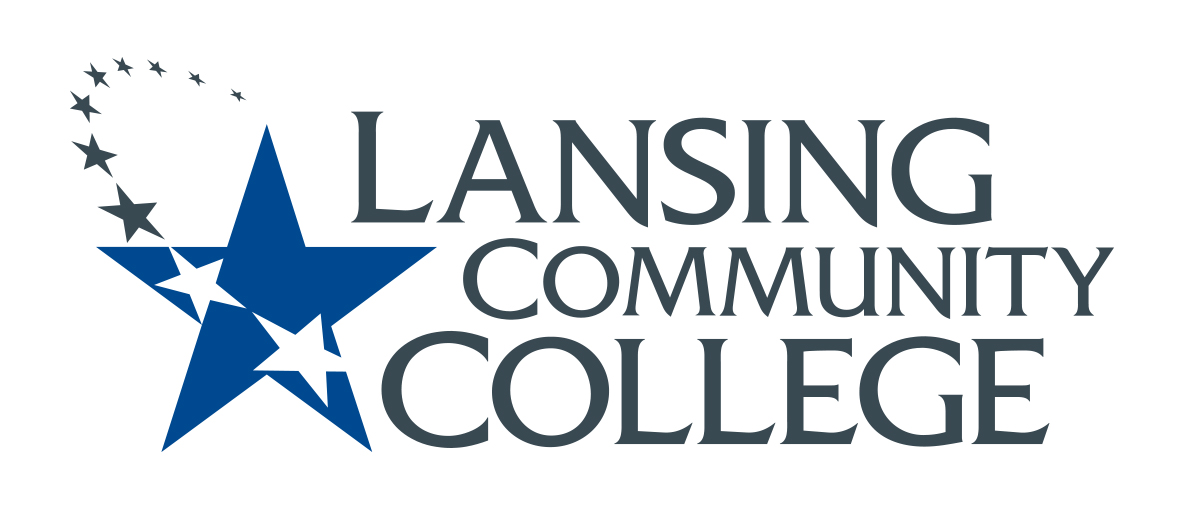 Meeting MinutesBudget CommitteeFriday, August 26, 20228:10-9:00 AMPresent: Alexandra Beard, Nancy Dietrich, April Dreeke, Gerard Haddad, Eva Menefee, Denise WarnerAgendaMay 6 meeting minutes were approved.Update on Innovation Award ApplicationsTech Careers Unmanned Aerial Systems Program: ASBC review completed and sent to provost on 8/8/22; list of contingencies sent to primary applicant on 8/16/22.Discussion about goals and projects for AY2022-23Get feedback about new POPs form- Is your department using the new form? How is the new form working for you? When and how should we get feedback? Is there a way to put a link into the document and have feedback go to the Share drive, for example?Follow-up with Provost Welch about where all completed POPs will be housed so that they can be seen by all departments.Continue to review Innovation Award applications.Track budget requests that come in off-cycle or things not included on POPs, such as an idea that falls outside of someone’s own department, or an area that doesn’t do POPs.Outline protocol about the process for collecting ideas. This could be put in our college-wide communication (e.g. the Star or our BC website).Should we have a Budget Committee website for our forms and deliverables to get our message out to the college? Fear that nobody would see the website or remember to go there looking for info. Maybe a better way to get our message out is to put something in the Star every other month or every 3rd meeting, or after our report to the Senate.Bring Don Wilske’s finance chart to BC meetings to review and identify access points for meaningful input.Ask for quarterly updates on budget from Don W and the provost. Ask if there are any shortfalls or concerns, etc. Ask about financial savings when highly compensated employees retire and then replaces with employees much lower on the payscale, or when vacancies go unfilled.Next Meeting: September 9Meeting ended at 9:00 AM.Meeting minutes respectfully submitted by Denise Warner.